NMPP 2019 m. analizė ir pokyčių planavimas 2019-2020 m. m.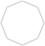 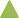 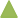 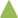 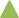 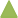 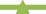 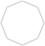 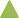 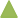 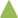 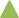 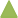 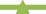 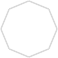 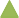 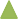 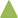 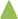 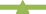 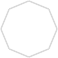 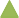 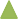 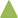 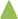 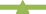 Kontekstas. Šalies vidurkis – 0. Jei rodiklio reikšmė mažesnė už 0, tai parodo, kad mokiniams toje srityje sekasi prasčiau nei šalies mastu, jei reikšmė didesnė už 0 – geriau. 4 klasė. Standartizuoti:1. pasaulio pažinimo – 1,382.skaitymas -1,263 matematikos taškai – 1,194. rašymo – 0,18Mokyklos klimato rodiklis – 0,23.Mokėjimo mokytis – (-0,04)6 klasė. Standartizuoti taškai:Matematikos – 1,27Skaitymo -1,26Rašymo – 1,24Mokėjimo mokytis – 0,43Išvada. 1. Mažiausiai taškų gauna atlikdami rašymo užduotis.2. Lyginant 4 kl. ir 6 kl. rezultatus teigiamas pokytis – 1,06.3. Krito Mokėjimo mokytus rodiklis. Bet teigiamas pokytis tarp 4 kl. ir 6 kl. taip pat yra 0,39.1. Planuodami ugdymosi kokybės pokyčius daugiausia dėmesio skirti mokinių raštingumo kompetencijų tobulinimui.2. Grįžti prie „Mokėjimo mokytis“ programos integravimo.2 KLASĖMOKINIŲ PASISKIRSTYMAS PAGAL GRUPES/MOKYMOSI PASIEKIMŲ LYGUS (PROC.)Matematika, 2 klasė	Skaitymas, 2 klasė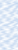 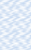 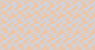 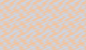 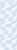 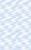 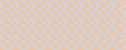 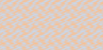 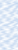 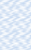 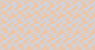 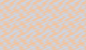 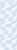 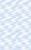 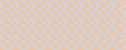 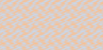 Rašymas (teksto kūrimas), 2 klasė	Rašymas (kalbos sandaros pažinimas), 2 klasė*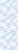 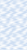 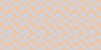 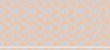 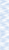 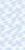 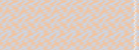 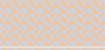 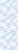 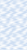 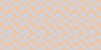 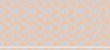 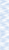 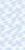 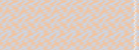 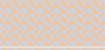 Kontekstas. Eilė, kurią sudaro mokiniai, išdėstyti jų surinktų taškų sumos didėjimo tvarka dalinami į dešimt lygių dalių. I grupė. (decilis) – dešimtadalis mokinių, surinkusių mažiausiai taškų. III decilis – grupė surinkusi daugiausiai taškų.Matematikos rezultatai aukštesni už rajono 1,6 proc.Teksto kūrimas – aukštesni už rajono 6,7 proc.Skaitymas – žemesnis už rajono 3,4 proc.Kalbos sandaros pažinimas – žemesnis už rajono 6,4 proc.Išvada. Žemesni rodikliai 2-ose klasėse yra skaitymo ir kalbos sandaros pažinimo. Planuojant ugdymosi kokybės pokyčius antrojoje klasėje stiprinti skaitymo ir raštingumo gebėjimus4 klasėMatematika, 4 klasė	Skaitymas, 4 klasė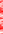 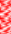 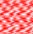 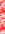 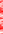 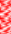 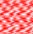 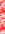 Rašymas, 4 klasė	Pasaulio pažinimas, 4 klasė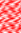 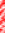 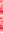 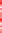 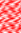 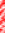 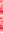 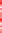        Aukštesnieji pasiekimai:Pasaulio pažinimasSkaitymasMatematikaRašymasNors rašymo pasiekimai yra aukštesni už  šalies 4 proc., tačiau žemesni už rajono 7,8 proc.Daugiau nei 50 proc. mūsų ketvirtokų iš visų testuotų dalykų pasiekė pagrindinį lygį, iki 30 proc. – aukštesnįjį.Skaitymo (1,8 proc.), rašymo (2,2 proc.) nepasiekė pagrindinio lygio.Išvada. Stiprinti raštingumo gebėjimus.6 KLASĖMatematika, 6 klasė	Skaitymas, 6 klasė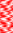 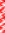 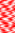 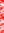 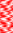 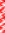 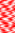 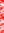 Rašymas, 6 klasė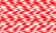 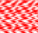 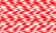 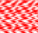 Nepasiektas patenkinamas Patenkinamas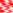 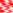 PagrindinisAukštesnysisVisų testuojamų dalykų pasiekimai yra aukštesni už šalies ir rajono.Aukštesnieji gebėjimai:Skaitymas – 63,6 proc.Matematika – 52,4 proc.Rašymas – 27,7 proc.Pagrindinis lygis:Rašymas – 68,2 proc.Matematika – 47,6 proc.Skaitymas – 31,8 proc.Patenkinamas lygis (9,1 ) rašymasIšvada. Stiprinti raštingumo įgūdžius.APIBENDRINTI JŪSŲ MOKYKLOS 2, 4 IR 6 KLASĖS MOKINIŲ NMPP REZULTATAI PAGAL TESTUOJAMŲ DALYKŲ VEIKLOS ARBA KOGNITYVINIŲ GEBĖJIMŲ SRITIS (PROC.)Diagramose pateikiami mokyklos 2, 4 ir 6 klasės mokinių apibendrinti rezultatai pagal testuojamų dalykų veiklos arba kognityvinių gebėjimų sritis. Horizontaliojoje ašyje nurodoma, kokios veiklos sritys ir kokie gebėjimai buvo vertinami (skliausteliuose nurodyta, kiek iš viso taškų buvo galima surinkti iš atitinkamos srities). Jūsų mokyklos rezultatas žymimas pliusiuku ir parodo, kiek vidutiniškai Jūsų mokyklos mokiniai surinko atitinkamos srities taškų (proc.).Matematika, 2 klasėPagal veiklos sritis	Pagal kognityvinių gebėjimų grupes100%100%93.180%	80%60%	60%40%	40%20%	20%0%Skaičiai ir skaičiavimai (23)	Geometrija, matai irmatavimai (13)Komunikavimas ir bendrosios problemų sprendimo strategijos (3)0%Žinios ir supratimas(14)Taikymai (19)	Aukštesniejimąstymo gebėjimai (6)Skaitymas, 2 klasėPagal veiklos sritis	Pagal kognityvinių gebėjimų grupes100%	100%80%80%60%60%40%40%20%20%0%Aiškiai pateiktos informacijos radimas (4)Tiesioginių išvadų darymas (4)Interpretavimas ir idėjų integravimas (5)Teksto turinio, kalbos ir teksto elementų vertinimas (3)0%Žinios ir supratimas(5)Taikymai (6)	Aukštesniejimąstymo gebėjimai(5)Rašymas (teksto kūrimas), 2 klasėPagal vertinimo kriterijus100%Mokinių, dalyvavusių NMPP 2019 m. ir patekusių į 1 grupę (1 decilį), rezultatai80%Mokinių, dalyvavusių NMPP 2019 m. ir patekusių į 2 grupę (2-4 decilius), rezultatai60%Mokinių, dalyvavusių NMPP 2019 m. ir patekusių į 3 grupę (5-10 decilius), rezultatai40%20%Klaipėdos r. Ketvergių pagrindinės mokyklos0%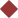 Matematika, 4 klasėPagal veiklos sritis	Pagal kognityvinių gebėjimų grupes100%	100%80%	80%60%	60%40%	40%20%	20%0%Skaičiai, skaičiavimai ir statistika (18)Reiškiniai, lygtys, nelygybės (6)Geometrija, matai ir matavimai (10)Komunikavimas ir bendrosios problemųstrategijos (6)0%Žinios ir supratimasSkaitymas, 4 klasėPagal veiklos sritis	Pagal kognityvinių gebėjimų grupes100%92.9100%92.280%	80%60%60%40%40%20%20%0%Aiškiai pateiktosTiesioginių išvadųInterpretavimas ir idėjųTeksto turinio, kalbos ir0%Žinios ir supratimas (8)Taikymas (11)	Aukštesniejimąstymo gebėjimaiinformacijos radimas(7)darymas (5)integravimas (7)teksto elementųvertinimas (7)(7)Šalies nepasiekto patenkinamo pasiekimų lygio mokinių rezultatų vidurkisŠalies patenkinamo pasiekimų lygio mokinių rezultatų vidurkis Šalies pagrindinio pasiekimų lygio mokinių rezultatų vidurkis Šalies aukštesniojo pasiekimų lygio mokinių rezultatų vidurkis Klaipėdos r. Ketvergių pagrindinės mokyklosMokyklos mokinių be SUP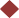 Rašymas, 4 klasėPagal vertinimo kriterijus100%Šalies nepasiekto patenkinamo pasiekimų lygiomokinių rezultatų vidurkis80%Šalies patenkinamo pasiekimų lygio mokinių rezultatų vidurkis60%Šalies pagrindinio pasiekimų lygio mokiniųrezultatų vidurkis40%20%0%Turinys (9)Struktūra (4)Raiška (3)Raštingumas (4)Šalies aukštesniojo pasiekimų lygio mokiniųrezultatų vidurkisKlaipėdos r. Ketvergių pagrindinės mokyklosMokyklos mokinių be SUPPasaulio pažinimas, 4 klasėPagal veiklos sritis	Pagal kognityvinių gebėjimų grupes100%	100%80%	80%60%	60%40%	40%20%	20%0%Gamtinė aplinka (5)	Gyvoji gamta iržmogus (6)Negyvoji gamta (8)	Tyrimai (11)	Žmonių gyvenimaskartu (7)0%Žinios ir supratimas(10)Taikymas (18)	Aukštesnio lygiomąstymo gebėjimai(9)Matematika, 6 klasėPagal veiklos sritis	Pagal kognityvinių gebėjimų grupes100%80%100%80%60%	60%40%	40%20%	20%0%Skaičiai ir skaičiavimai(13)Reiškiniai, lygtys, nelygybės, sąryšiai ir funkcijos (7)Geometrija, matai irmatavimai (7)Stochastika (4)	Problemų sprendimas(6)0%Žinios ir supratimas(14)Taikymas (15)	Aukštesniejimąstymo gebėjimai(8)Skaitymas, 6 klasėPagal veiklos sritis	Pagal kognityvinių gebėjimų grupes100%	100%80%	80%60%	60%40%	40%20%	20%Rašymas, 6 klasė100%80%60%40%20%0%Šalies nepasiekto patenkinamo pasiekimų lygio mokinių rezultatų vidurkisŠalies patenkinamo pasiekimų lygio mokiniųrezultatų vidurkisŠalies pagrindinio pasiekimų lygio mokiniųrezultatų vidurkisŠalies aukštesniojo pasiekimų lygio mokinių rezultatų vidurkisTurinys (7)	Struktūra (3)	Raiška (5)	Raštingumas (5)Klaipėdos r. Ketvergių pagrindinės mokyklosPagal kognityvinius gebėjimus žemiausi pasiekimaiIšvada. Žemiausi rodikliai problemų sprendimo, raštingumo, aukštesniųjų gebėjimų srityje.Planuojant ugdymosi pokyčius skirti dėmesį raštingumo ugdymui per visų dalykų pamokas. Vystyti aukštesniuosius mąstymo gebėjimus.JŪSŲ SAVIVALDYBĖS MOKYKLŲ 2019 M. NMPP PROCENTINIS RODIKLIS PAGAL MOKOMUOSIUS DALYKUSKlaipėdos r. Ketvergių pagrindinės mokyklos kodas: 102 klasė4 klasėKlaipėdos r. Ketvergių pagrindinės mokyklos kodas: 106 klasė* 2 klasės rašymo testo kalbos sandaros pažinimo dalį atliko tik mokyklų lietuvių mokomąja kalba mokiniai.APIBENDRINTA LYGINAMOJI INFORMACIJA APIE 2019 M. JŪSŲ SAVIVALDYBĖS MOKYKLŲ SUKURIAMĄ VIDUTINĘ PRIDĖTINĘ VERTĘMOKYKLŲ SUKURIAMOS PRIDĖTINĖS VERTĖS VIDURKIAIKlaipėdos r. Ketvergių pagrindinės mokyklos kodas: 10Diagramose horizontalia punktyrine linija pažymėtas Jūsų savivaldybės mokyklų sukuriamos pridėtinės vertės vidurkis.Šalies mokyklų sukuriamą vidutinę pridėtinę vertę atitinka nulinė padala.klasė6	Nutarimo projektas.Raštingumo gebėjimų stiprinimui skirti UP valandas. Visų dalykų pamokose vadovautis 2016-08-30 Mokytojų tarybos posėdžio priimtu sprendimu dėl skaitymo ir raštingumo kompetencijų  ugdymo.Lavinti aukštesniuosius mąstymo gebėjimus  per numatytų projektų įgyvendinimą – apsirūpinant šiuolaikinėmis ugdymo priemonėmis ir joms pritaikant tinkamus mokymosi būdus. Grąžinti „Mokėjimo mokytis“ programos integravimą. DalykasKlasėŽemiausi pasiekimaiMatematika2Komunikavimas ir bendrosios problemos Aukštesnieji mąstymo gebėjimaiMatematika4Komunikavimas ir bendrosios problemos Aukštesnieji mąstymo gebėjimaiMatematika6Problemų sprendimasAukštesnieji mąstymo gebėjimaiSkaitymas2Teksto turinio, kalbos ir teksto elementų vertinimasAukštesnieji mąstymo gebėjimaiSkaitymas4Teksto turinio, kalbos ir teksto elementų vertinimasAukštesnieji mąstymo gebėjimaiSkaitymas6Interpretavimas, vertinimasAukštesnieji mąstymo gebėjimaiRašymas2RaštingumasRašymas4RaštingumasRašymas6Raštingumas